 РОССИЙСКАЯ ФЕДЕРАЦИЯАдминистрация города ИркутскаКомитет по социальной политике и культуре ДЕПАРТАМЕНТ ОБРАЗОВАНИЯМуниципальное бюджетное общеобразовательное учреждение города Иркутска средняя общеобразовательная школа №6 (МБОУ г. Иркутска СОШ №6). Иркутск, м-н Первомайский, 10 тел/факс: 36-38-32, irkschool6@yandex.ruАннотация к рабочей программе по предмету «Литература»6 класс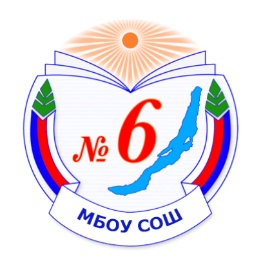 1.Общая характеристика учебного предмета «Литература», 6 классВажнейшее значение в формировании духовно богатой, гармонически развитой личности с высокими нравственными идеалами и эстетическими потребностями имеет художественная литература. Курс литературы в школе основывается на принципах связи искусства с жизнью, единства формы и содержания, историзма, традиций и новаторства, осмысления историко-культурных сведений, нравственно-эстетических представлений, усвоения основных понятий теории и истории литературы, формирование умений оценивать и анализировать художественные произведения, овладения богатейшими выразительными средствами русского литературного языка.Согласно государственному образовательному стандарту, изучение литературы в основной школе направлено на достижение следующих целей:- воспитание духовно-развитой личности, осознающей свою принадлежность к родной культуре, обладающей гуманистическим мировоззрением, общероссийским гражданским сознанием, чувством патриотизма; воспитание любви к русской литературе и культуре, уважения к литературам и культурам других народов; обогащение духовного мира школьников, их жизненного и эстетического опыта;- развитие познавательных интересов, интеллектуальных и творческих способностей, устной и письменной речи учащихся; формирование читательской культуры, представления о специфике литературы в ряду других искусств, потребности в самостоятельном чтении художественной литературы, эстетического вкуса на основе освоения художественных текстов;- освоение знаний о русской литературе, ее духовно-нравственном и эстетическом значении; о выдающихся произведениях русских писателей, их жизни и творчестве, об отдельных произведениях зарубежной классики;- овладение умениями творческого чтения и анализа художественных произведений с привлечением необходимых сведений по теории и истории литературы; умением выявлять в них конкретно-историческое и общечеловеческое содержание, правильно пользоваться русским языком.Как часть образовательной области «Филология» учебный предмет «Литература» тесно связан с предметом «Русский язык». Русская литература является одним из основных источников обогащения речи учащихся, формирования их речевой культуры и коммуникативных навыков. Изучение языка художественных произведений способствует пониманию учащимися эстетической функции слова, овладению ими стилистически окрашенной русской речью. Специфика учебного предмета «Литература» определяется тем, что он представляет собой единство словесного искусства и основ науки (литературоведения), которая изучает это искусство.Вторая ступень школьного литературного образования (основная школа, 5 – 9 классы) охватывает три возрастные группы, образовательный и психофизиологический уровни развития которых определяют основные виды учебной деятельности. Первая группа активно воспринимает прочитанный текст, но недостаточно владеет собственно техникой чтения, вторая владеет техникой чтения и более подготовлена к толкованию прочитанного. Именно поэтому на занятиях с первой группой важно уделять больше внимания различным видам чтения: индивидуальному чтению вслух, чтению по ролям, инсценированию, различным видам пересказов (подробному, сжатому, с изменением лица рассказчика, с сохранением стиля художественного произведения и т.д.) В учебной работе со второй группой необходимо активизировать умения анализировать художественное произведение, воплощая результаты этой работы в филологически грамотные устные и письменные высказывания. Курсы литературы в 5 – 8 классах строятся на основе сочетания концентрического, историко – хронологического и проблемно – тематического принципов. В 9 классе начинается линейный курс на историко – литературной основе (древнерусская литература – литература 18 века – литература первой половины 19 века), который будет продолжен в старшей школе. Содержание каждого курса (класса) включает в себя произведения русской и зарубежной литературы, поднимающие вечные проблемы (джобро, зло, жестокость и сострадание, роль и значение книги в жизни писателя и читателя и т.д.) В каждом из курсов (классов) затронута одна из ведущих проблем (например, в 5 классе – внимание к книге; в 6 классе – художественное произведение и автор, характеры героев; в 7 классе – особенности труда писателя, его позиция, изображение человека как важнейшая проблема литературы; в 8 классе – взаимосвязь литературы и истории (подготовка к восприятию курса на историко-литературной основе), в 9 классе – начало курса на историко-литературной основе). В рабочей программе курс каждого класса представлен разделами:Устное народное  творчество.Древнерусская  литература.Русская литература 18 века. Русская  литература 19 века. Русская литература 20 века. Литература  народов  России.Зарубежная литература.Обзоры.Сведения по теории и истории литературы.В разделах 1 – 8 для каждого класса даются: перечень произведений художественной литературы, краткие аннотации, раскрывающие их основную проблематику и художественное своеобразие. Изучению произведений предшествует краткий обзор жизни и творчества писателя.Материалы по теории и истории литературы представлены в каждом классе и разделе программы.2. Основа для составления программыПреподавание предмета «литература» в 6 классе осуществляется по учебнику-хрестоматии по литературе в 2-х частях для 6 класса, М.: «Просвещение», 2018. под редакцией В.Я. Коровиной, В.П. Журавлева, В.И Коровина 3. Место предмета в учебном плане:4. Цель изучения литературы в школе – приобщение учащихся к искусству слова, богатству русской классической и зарубежной литературы. Основа литературного образования – чтение и изучение художественных произведений, знакомство с биографическими сведениями о мастерах слова и историко-культурными фактами, необходимыми для понимания включенных в программу произведений.          Расширение круга чтения, повышение качества чтения, уровня восприятия и глубины проникновения в художественный текст становится важным средством для поддержания этой основы на всех этапах изучения литературы в школе. Чтобы чтение стало интересным, продуманным, воздействующим на ум и душу ученика, необходимо развивать эмоциональное восприятие обучающихся, научить их грамотному анализу прочитанного художественного произведения, развить потребность в чтении, в книге. Понимать прочитанное как можно глубже – вот что должно стать устремлением каждого ученика. Это устремление зависит от степени эстетического, историко-культурного, духовного развития школьника. Отсюда возникает необходимость активизировать художественно-эстетические потребности детей, развивать их литературный вкус и подготовить к самостоятельному эстетическому восприятию и анализу художественного произведения.Цели изучения литературы могут быть достигнуты при обращении к художественным произведениям, которые давно и всенародно признаны классическими с точки зрения их художественного качества и стали достоянием отечественной и мировой литературы. Следовательно, цель литературного образования в школе состоит и в том, чтобы познакомить учащихся с классическими образцами мировой словесной культуры, обладающими высокими художественными достоинствами, выражающими жизненную правду, общегуманистические идеалы, воспитывающими высокие нравственные чувства у человека читающего.         Курс литературы строится с опорой на текстуальное изучение художественных произведение, решает задачи формирования читательских умений, развития культуры устной и письменной речи.Главная идея программы по литературе – изучение литературы от мифов к фольклору, от фольклора к древнерусской литературе, от неё к русской литературе XVIII, XIX, XX веков. В 5 - 9 классах  формируется  и развивается коммуникативная, языковая, лингвистическая (языковедческая) и культуроведческая компетенции.Коммуникативная компетенция – овладение всеми видами речевой деятельности и основами культуры устной и письменной речи, базовыми умениями и навыками использования языка в жизненно важных для данного возраста сферах и ситуациях общения.Языковая и лингвистическая (языковедческая) компетенции – освоение необходимых знаний по литературе; овладение основными нормами русского литературного языка; обогащение словарного запаса и грамматического строя речи учащихся; формирование способности к анализу и оценке языковых явлений и фактов, необходимых знаний о лингвистике как науке; умение пользоваться различными лингвистическими словарями.Культуроведческая компетенция – осознание языка как формы выражения национальной культуры, взаимосвязи литературы  и истории народа, национально-культурной специфики русской литературы, владение нормами русского речевого этикета, культурой межнационального общения.В программу включен перечень необходимых видов работ по развитию речи:- словарная работа;- различные виды пересказа;- устные и письменные сочинения;- отзывы, доклады, диалоги, творческие работы;- произведения для заучивания наизусть;- списки произведений для самостоятельно чтения.УМК  6кл: 1)Куманова Н.В. Как научиться писать сочинения. 6 кл(пособие для родителей, школьников и учителей). М.:Грамотей, 2006 г.2)Беляева Н.В. Уроки литературы в 6 классе. Поурочные разработки: уч.пособие для общеобразовательных организация. -3-е издание.-М.:Просвещение, 2016 г.3)Полухина В.П., Коровина И.Я, Журавлев В.П. и др. Литература. 6 класс:Учебник для общеобразовательных учреждений в 2- х частях. М.: Просвещение , 2018.4) Ахмадулина Р.Г. Литература. 6 класс: Рабочая тетрадь: Пособие для учащихся общеобразовательных организаций в 2- х частях. М.: Просвещение, 2014 г.5)Ляшенко Е.Л.тесты по литературе. 6 класс. К учебнику В.Я. Коровиной. «Литература, 6 класс».:М.Экзамен,2014 г.(Серия «УМК»)Количество учебных часов в годКоличество учебных часов в неделюКонтрольные работыУроки развития речи (практические, лабораторные)Резервных часов105311350